2023 TASRO PRESENTER APPLICATION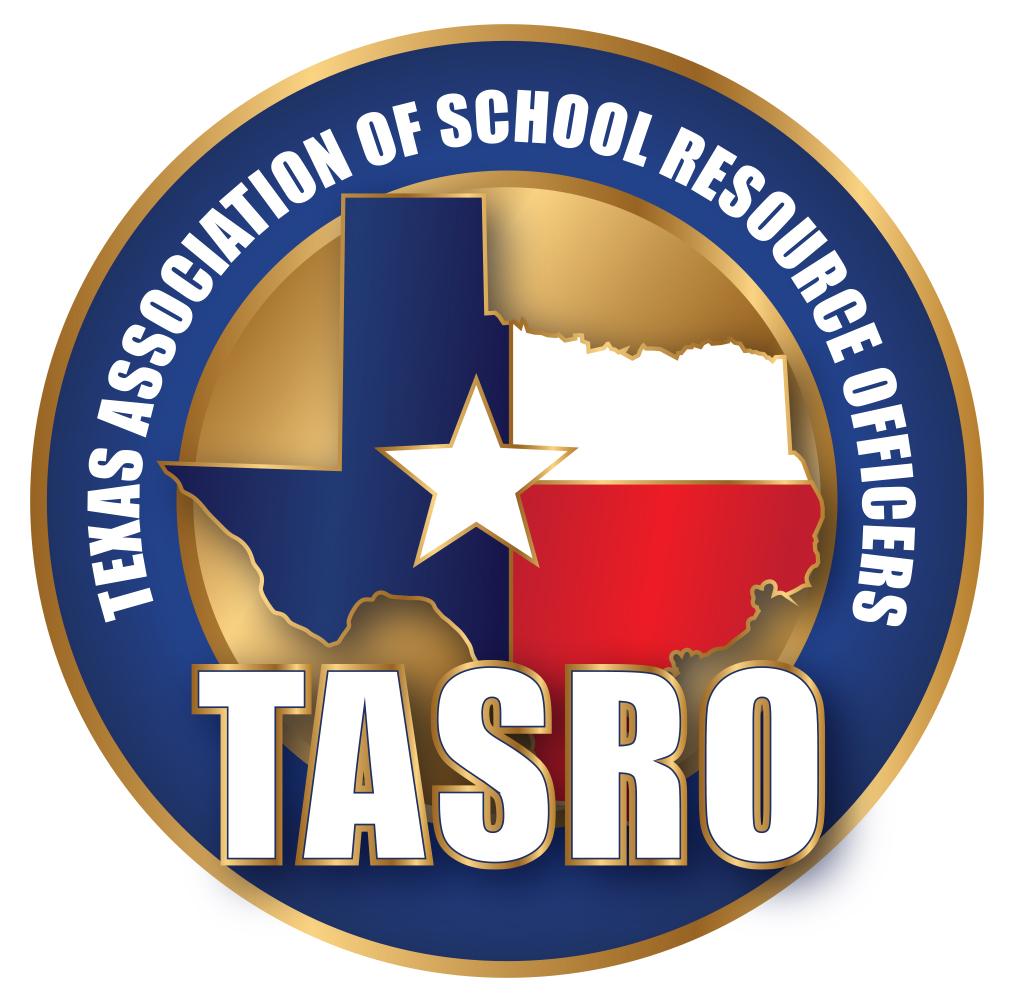 Texas Association of School Resource Officers 11th Annual School Safety ConferenceJuly 8-July 11, 2024San Marcos, TexasThe Texas Association of School Resource Officers is currently accepting training proposals for its 10th Annual School Safety Conference to be held July 8-July 11, 2024, at the Embassy Suites & Conference Center in San Marcos, Texasi.  TASRO is seeking presenters that will provide quality training to school-based police officers, school administrators, and other school safety professionals on the NASRO Triad model of law enforcement officer, public safety educator, and informal counselor/mentor. Training sessions must offer information on current trends, present new skills, and engage attendees in an information-packed learning experience. TASRO training sessions provide learning opportunities for SROs, SSOs, educators and administrators at all levels of experience. Training sessions will not be utilized to promote products or services. Exhibitors, please contact Tina Lincoln at tina.lincoln@tasro.org regarding the many opportunities to participate in the TASRO School Safety Conference.SubmissionsComplete all areas of the form, including the attachment of the Learning Objectives.  Incomplete proposals will not be considered.Presenters will submit an invoice and must include all travel expenses. All travel expenses must be reviewed and approved by the TASRO Training Coordinator. Training sessions will be either 120 minutes or 4 hours in length unless otherwise requested by TASRO and conducted between the dates July 8 – July 11, 2024, in San Marcos Texas.Break out trainers will not receive a stipend and must pay all travel expenses; however TASRO will provide up to two trainer(s), with a paid conference pass (valued at $750)  When reviewing proposals, preference will be given to trainers who have not trained at a TASRO conference in the past two years.TimelineCall for Presenters submissions will be accepted through 4:00 pm CST on February 15, 2024.Invitations will be extended to Presenters by March 15, 2024.Please direct any questions to Training Coordinator Jeff Foley at jeff.foley@tasro.org Note:  List all learning objectives for the subject matter you are teaching.This should be a stand-alone page submitted with your lesson plan.  Learning objectives should state an action that the student will be required to accomplish on a written evaluation or training based scenario.Such as:  The student will list…The student will be able to identify…The student will demonstrate…Learning objectives should be identifiable and testable.  Learning objectives are not key points.   You may have 1 or several key points to say about each learning objective and then 1 or more things to say about the key points.  Lesson Plan Cover SheetInstructor's Lesson Plan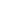 KEY POINTSV.     Required Equipment & Materials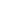 VI.  General Overview  for Scenarios for Practical Assessment:Learning ObjectivesSubject:Time Allotted:Instructor:	Phone:Student Materials:Prerequisite Experience of the Learners:Prerequisite Experience of the Learners:Date Prepared:Date Revised:Prepared By:Revised By:References:References:References:References:References:Preparation (Student Motivation/Opening Statement)II. Presentation (Implementation of Instruction)     Key PointsElaboration on Key PointsApplication:     Evaluation:   PowerPoint ProjectorLaptop or Desktop Computer:  VCRFlip Chart EaselOverhead ProjectorFlip Chart Pad(s) / markersVideo Monitor (TV)Video CameraDry-erase board / markers:  Handouts:  Will have my own hand outsScenario 1:Scenario 2:Scenario 3:Scenario 4: